INSCHRIJFFORMULIER  (ook voor wijzigingen)Achternaam                             :_______________________________________________________Voornaam en voorletters        :_______________________________________________________Straat en huisnummer             :________________________________________________________Postcode/ Woonplaats            :______________/__________________________________________Telefoonnummer                    : (vast)_______________________  (mobiel)____________________E-mail                                     :_ _______________________________________________________________Geboortedatum	                   :________/________/_________Type boot                              : Zeilboot / Motorboot / Speedboot/ Sloep/ Open BootAfmetingen	                   :Lengte:_________mtr, Breedte________mtr, Diepte________mtrNaam van de boot                  :_________________________________ (foto zijaanzicht bijvoegen)Gewenste ligplaats	    : Plaats op de wal / Plaats in het water* Verzekering                           : WA / Allrisk*,    Maatschappij:_____________________________Polisnummer                         :________________________________________________________Bankrekeningnummer	    :Huidige ligplaats en vereniging: ______________________________________________________Akkoord voor automatische incasso:Datum                                    : ______ / _____ / _____.    Handtekening: ______________________Opmerking                            :_________________________________________________________*) doorhalen wat niet van toepassing is. Voor het inschrijven op de wachtlijst voor een ligplaats, dient u lid van onze vereniging te worden. Indicatie Tarieven:Contributie lidmaatschap ouder  dan 16 jaar                                      	 €   50,00 			(per jaar)Jeugdlidmaatschap tot 16 jaar				 €   20,00			(per jaar)Liggeld                                                                                 	 €   13,60 per m²    		(in het water, per jaar)Liggeld zwervers					 €   27,20 per m²		(seizoen 1-04 tot 31-10)Liggeld winterzwerver( alleen ligplaats in het water)		 €   275,00 per boot		( seizoen 1-11 tot 1-04)Eenmalig entreegeld na toewijzing definitieve ligplaats 	 	 €   350,00Walplaatsen tot 3meter                                                        	 €   25,00Walplaatsen 3 tot 4 meter  rubber boten max 9,9 PK                             €   40,00i.v.m. kleine trailer helling geen walplaatsen toegestaan voor boten groter dan 4 meter en zwaarder dan 300kgInschrijver gaat akkoord met ons AVG-beleid en met een automatische incasso.Volledig ingevuld mailen naar de secretaris van WSV De Gouden Ham: Per mail: info@wsvdegoudenham.nl of anders t.a.v. Theo Roelofs, Luit 15 6644 DS Ewijk, Tel. : 0487- 522950      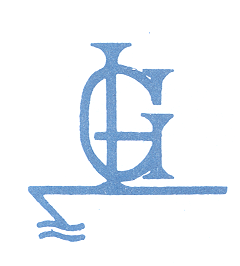 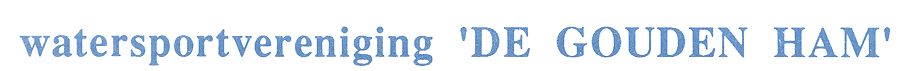        Aangesloten bij het Koninklijk Nederlands Watersport Verbond, lid nr. 208       Ingeschreven bij de Kamer van Koophandel Rivierenland, nr. 401444620.       Opgericht 27 juni 1975.       Gevestigd: Maasbommel, Kreijendijk 2.       Bank: Rabobank Midden Maas en Waal, rekeningnummer: NL67RABO0130802379.       Secretariaa: T.W. Roelofs, Luit15, 6644 DS Ewijk. Tel.: 0487-522950.       Website: www.wsvgoudenham.nl   e-mail: info@wsvdegoudenham.nl